Молодец!МОУ «Антушевская СШ»Неделя русского языка«Увлекательное письмо»1 класс___________________________________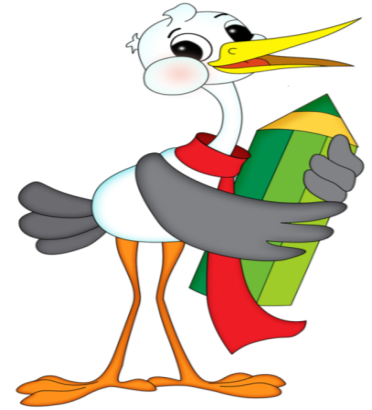 Учитель: Светлана Викторовна Кузнецова2018- 2019 учебный год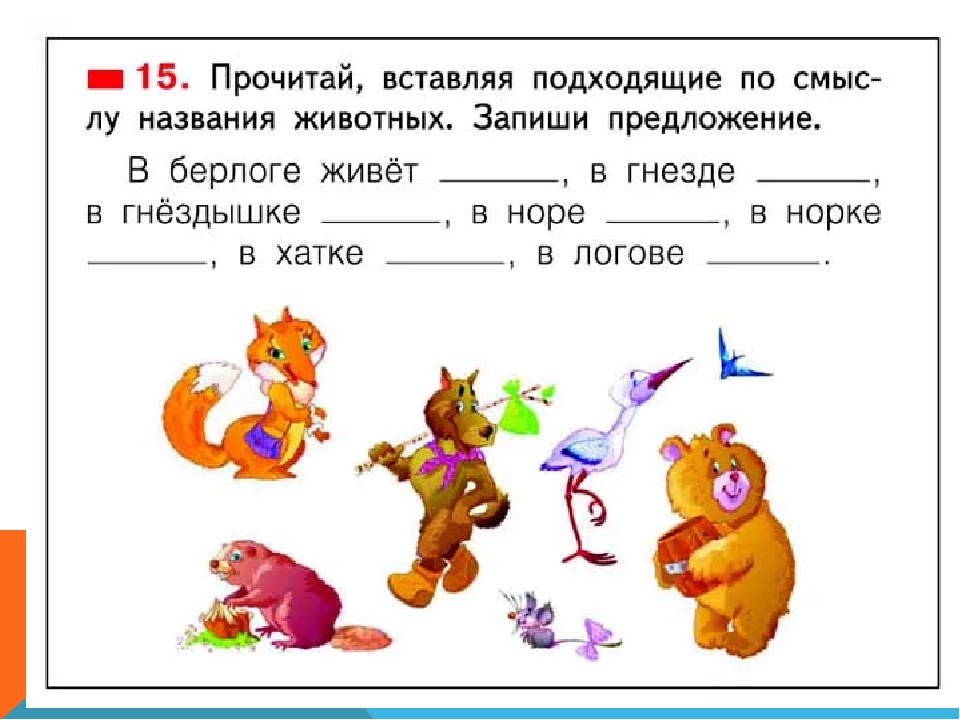 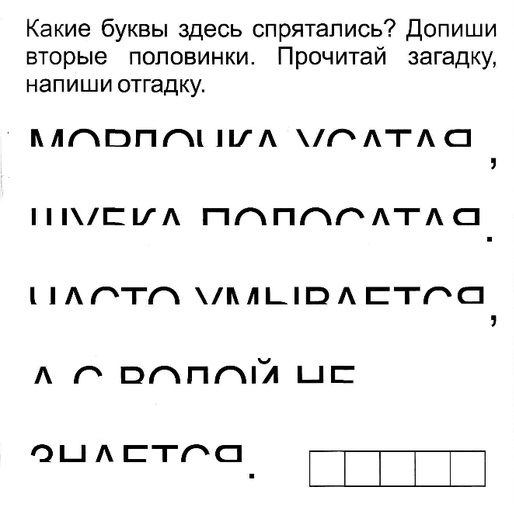 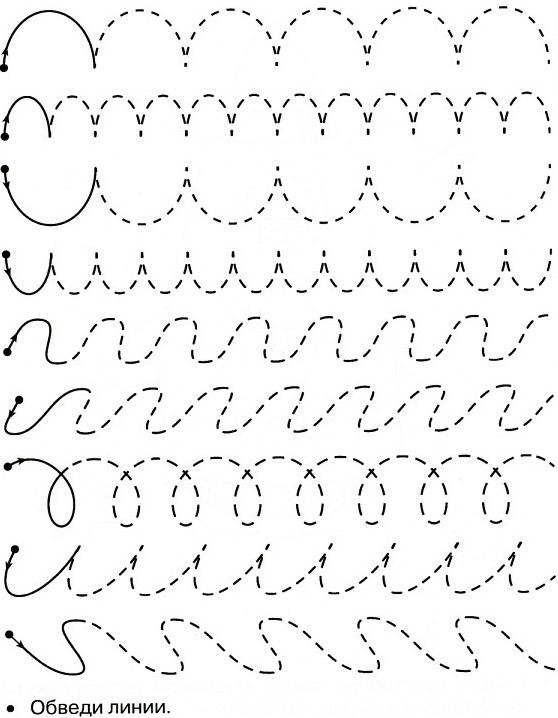 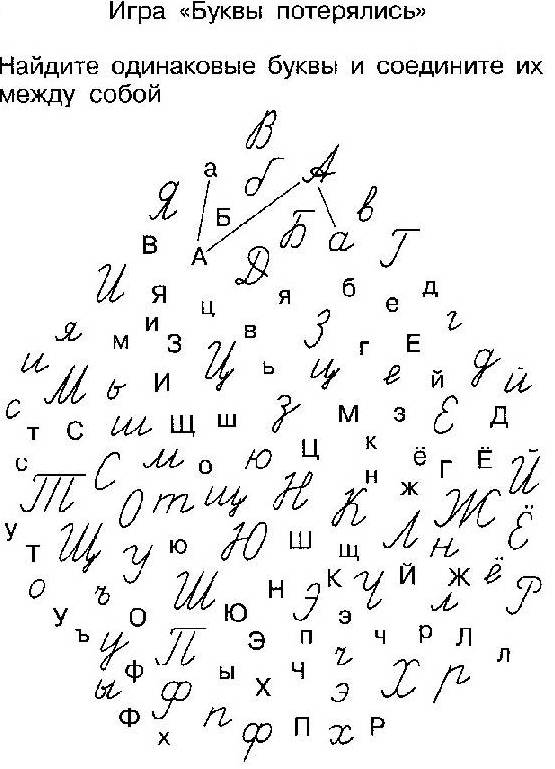 Запиши схемы слов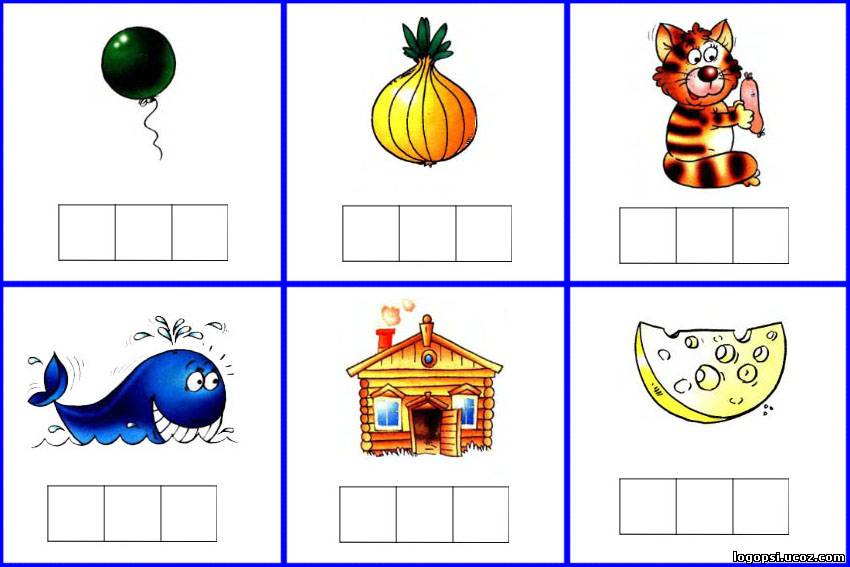 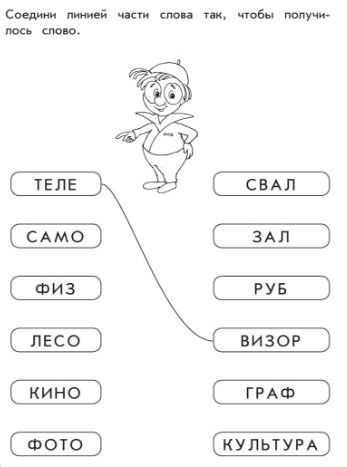 Раскрась первую букву алфавита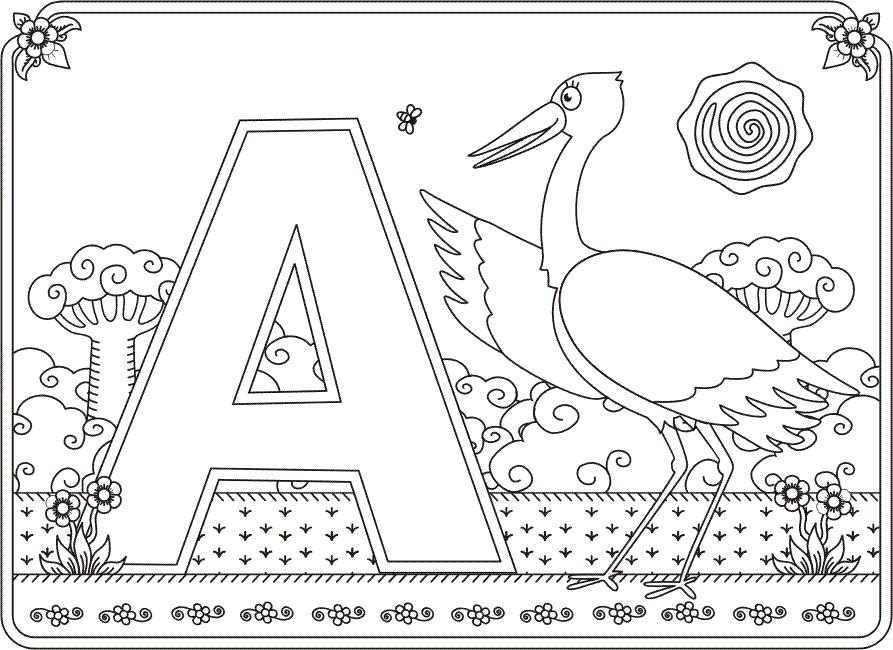 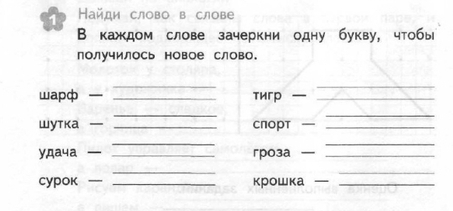 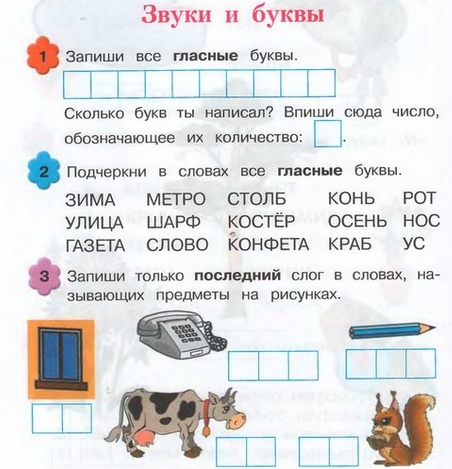 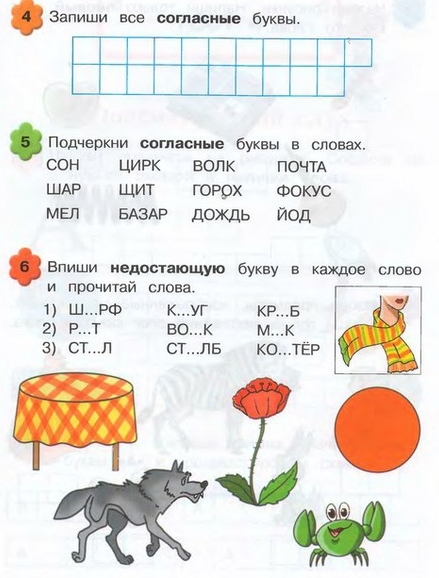 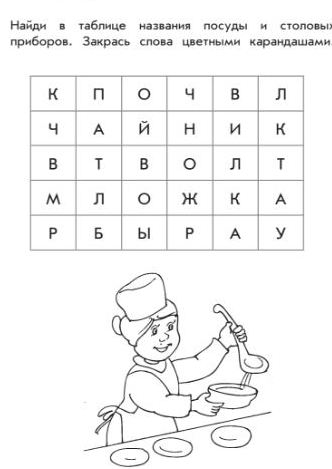 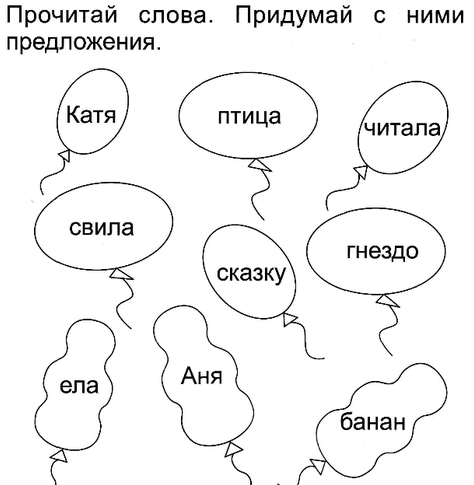 Запиши  получившие предложения__________________________________________________________________________________________________________________________________________________________________________________________________________________________________________________________________________________________________________________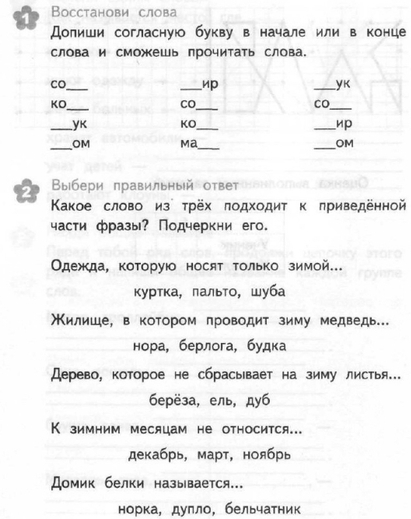 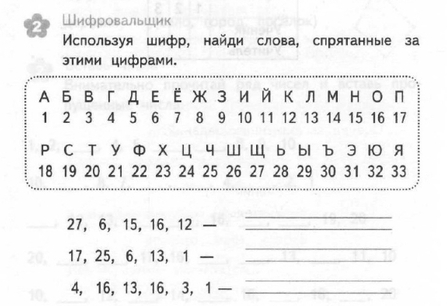 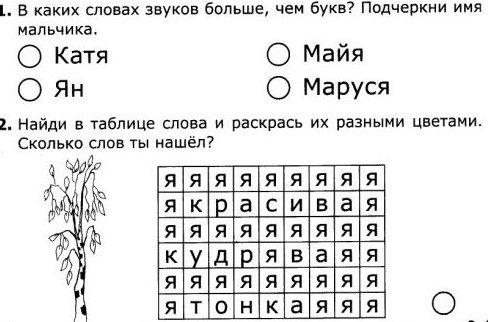 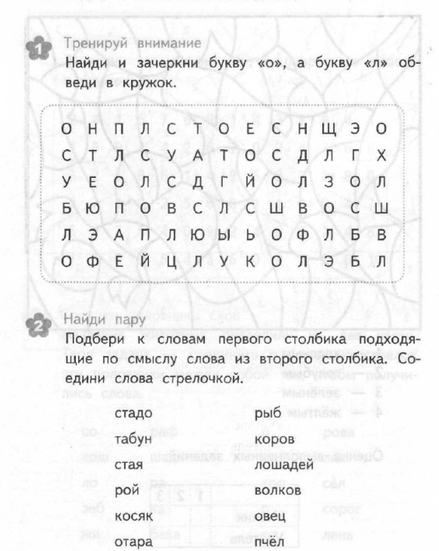 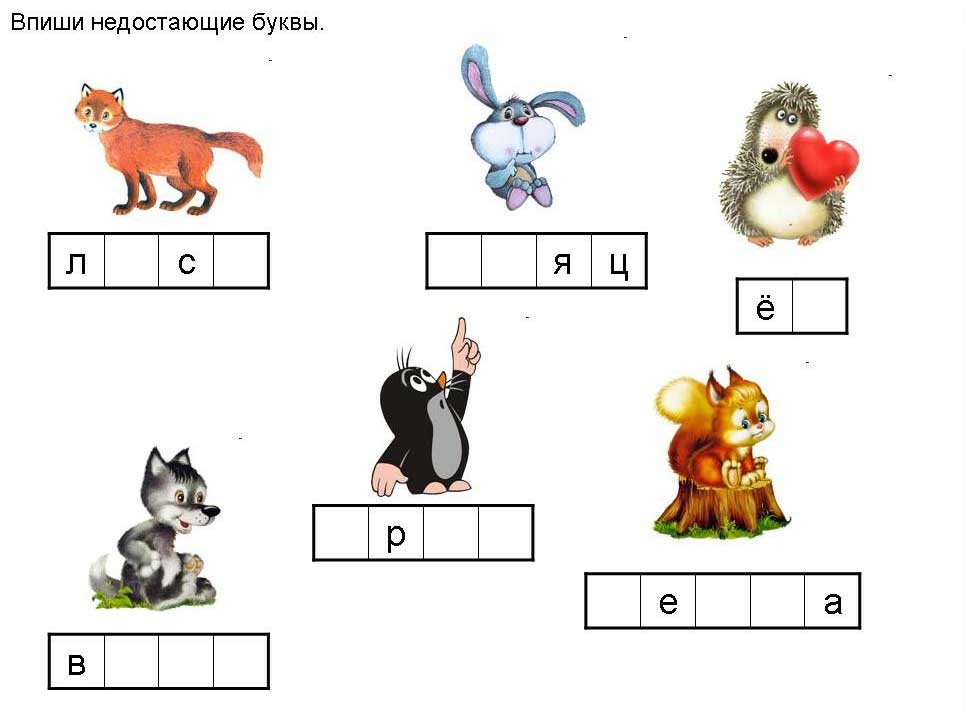 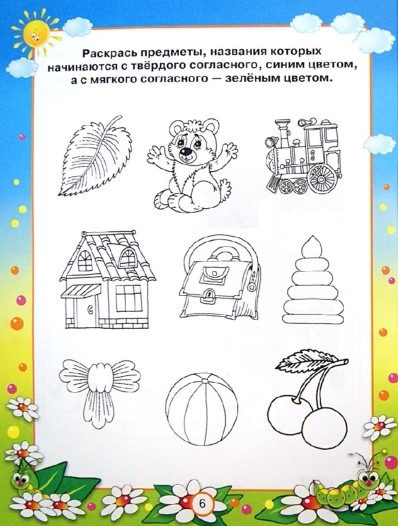 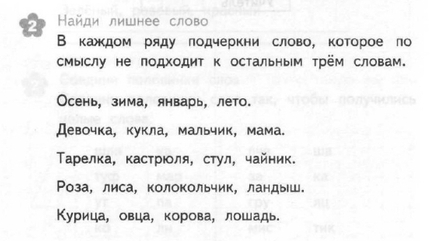 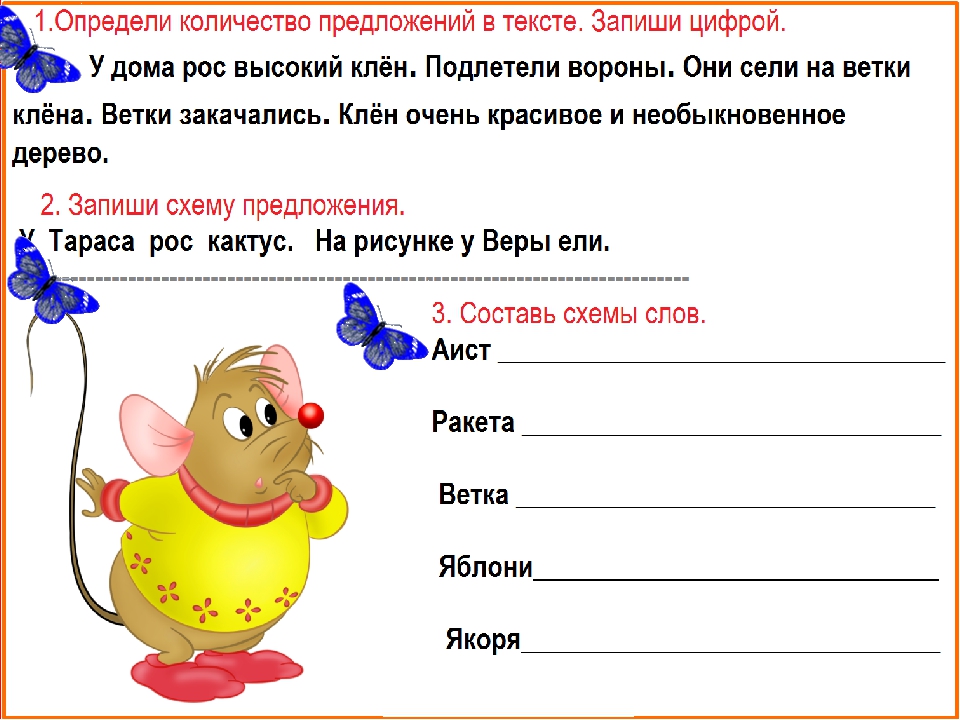 Нарисуй модели слов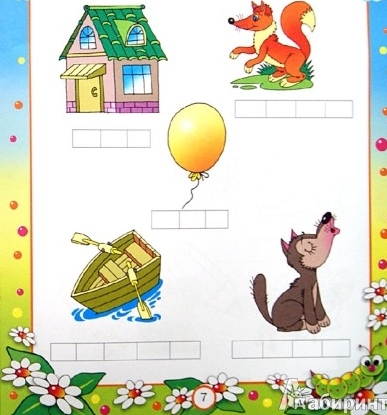 